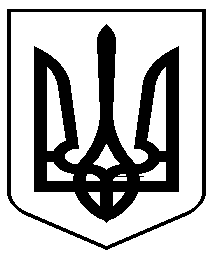 УкраїнаЧОРНОМОРСЬКИЙ   МІСЬКИЙ  ГОЛОВАР О З П О Р Я Д Ж Е Н Н Я     29.12.2022                                                              194-кПро звільненняЛеоніда ЛІСОВОГОМіський голова							Василь ГУЛЯЄВЗ розпорядженням ознайомлений :Копію  розпорядження отримав на руки:ЛІСОВОГОЛеонідаАндрійовича-ЗВІЛЬНИТИ з посади 30 грудня 2022 року у зв’язку із закінченням строку трудового контракту, п.2 ст. 36 КЗпП України.Начальнику відділу бухгалтерського обліку та звітності (Бонєва О.В.) виплатити компенсацію за 20 календарних днів невикористаної основної щорічної відпустки.              Підстава :-заява ЛІСОВОГО Л.А., п.2 ст. 36 КЗпП України, ст.24 Закону України „ Про відпустки”.